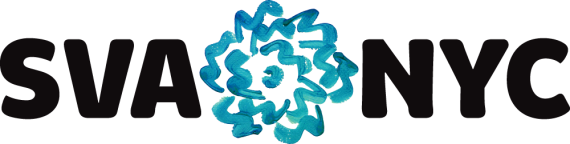 2022 - 2023Thesis StudentGuidelinesFilm 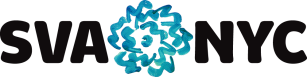 Letter from the Thesis CommitteeWelcome Class of 2023!These past few years have been a challenge for us all.  Fortunately, SVA will be back in-person in the for your thesis year and we anticipate celebrating a real return to ‘normal.’Many things are changing for the better this year and will continue to do so over the summer and next semester. This includes acquiring some great new gear, a wholly digital system for reserving equipment and studios, and changes in policy that will make it easier to get things done. We are moving as fast as possible, but the most important thing to know is that if you have a question, if you need something, if you think you cannot do something – come to us. The thesis committee is here to make things work for you.The SVA Film Thesis Program is a unique experience and can become the foundation of a successful career. It represents your chance to complete one or more projects over the course of a full year with all the support, guidance and resources that SVA can provide. We encourage and support any type of project you choose: narrative fiction, documentary, experimental, etc. — as long as the work demonstrates commitment, deep understanding of content, craft, technique, and quality.Now is the time to go with your heart and allow yourself to do work you are passionate about. No matter what your specialization, that’s what builds excellence. You want your work to show the time and effort you put into it. It is not necessary – nor enough -- to have significant financial resources to make a good film. The Department and the School offer a very limited number of grants – not enough to make a movie, only to help. Plan your budget carefully and pay attention to when grant deadlines are announced.We all have the highest expectations for you as individuals, and as a class. We look forward to working closely with you and hope to help you realize the success you have already worked so hard to achieve.Sincerely,The Thesis Committee Mary Lee Grisanti, Acting ChairJoan Brooker-MarksKamil DobrowolskiGeorge LaVooTHESIS ADVISORS   2022-2023All thesis students must choose a thesis advisor from this list. Please be aware that no advisor may accept more than 8 students, and no advisor can share a student.  Any other advisor requires the permission from the Thesis Committee.Your completed advisor agreement must be submitted by April 5th, 2022.Abatemarco, Gina			gabatemarco@sva.eduBrooker, Joan                                 	jbrooker@sva.eduCastro, Rashan			rcastro5@sva.eduCollins, Ann				acollins2@sva.eduDegas, Andre				adegas@sva.eduDobrowolski, Kamil                       	kdobrowolski@sva.eduGeorgevich, Dejan                         	dgeorgevich@sva.eduGoodrich, Paul			pgoodrich@sva.eduGrisanti, Mary Lee                         	mgrisanti@sva.eduHerman, Stacy			sherman6@sva.edu Hung, Kay				yhung@sva.eduKipps, Charles			ckipps@sva.eduLaVoo, George                                	glavoo@sva.eduPrinzi, Frank				fprinzi@sva.eduRicker, Jenna                                  	jricker1@sva.edu Simopoulos, Nana                          	msimopoulos@sva.eduStephens, Todd                             	tstephens@sva.eduSunara, Igor                                   	isunara@sva.eduTHESIS COMMITTEE: Mary Lee Grisanti, Joan Brooker, Kamil Dobrowolski, George LaVooREQUIREMENTS
DirectorsDirectors are required to direct one 10-20 minute production that demonstrates an advanced level of craft and technique. Music videos and advertisements are not permitted. You must turn your script in for Thesis Committee approval at least 3 weeks prior to principal photography to the email address filmthesis@sva.edu. Screenplays submitted with less than a 3-week window will not be approved. The email submissions MUST include the information from the top of the Thesis Approval Form. EditorsEditors are in general required to edit two SVA Thesis projects. However, one project will be considered based on length and complexity - only the Thesis Committee can decide if the project qualifies. Editors are responsible for supervising and planning all stages of the post-production. If an editor is directing a film to fulfill Thesis, they must follow all of the deadlines and guidelines for directors.CinematographersCinematographers must function as Director of Photography on two SVA Thesis Projects. As such, they are responsible for the visual interpretation of the project, lighting, the camera crew, camera equipment selection, and operation. Cinematographers are also required to collaborate on the color grading of films they have shot.  If a cinematographer is directing a project to fulfill Thesis, they must follow all of the deadlines and guidelines for directors.Sound Recordists & DesignersSound majors must record and mix production sound on at least three thesis films and must do post-production sound on at least one thesis film. If sound majors are directing a film to fulfill their Thesis requirement, they must follow all of the deadlines and guidelines for directors.ScreenwritersScreenwriters must complete a polished final draft of a full–length 90 to 120 page screenplay or pilot +2 episodes of TV or web series. If a screenwriter is directing a film, they must follow all of the deadlines and guidelines for directors.PLEASE NOTE:All students will be required to write monthly reports beginning September 2022.We will have more information regarding filming in the summer per school administration policy.Deadlines, Thesis Approval Forms, etc. will be made available on the Film Website, film.sva.edu. It will be updated frequently and will be your best resource in the coming week and months.All questions should be directed to our Thesis Coordinator, Mark Crowell, filmthesis@sva.edu.THESIS STUDENT / ADVISOR CONTRACTPlease fill out the student/advisor thesis contract here: https://forms.gle/6Fu5iv1fhqjJpWCH9Please complete and submit your form by April 5th, 2022